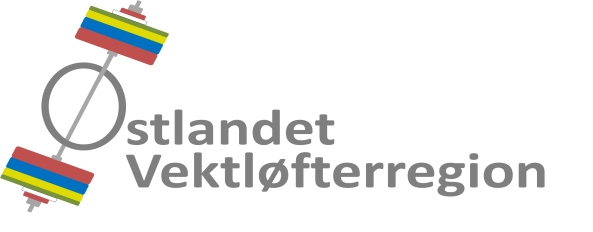 Referat fra styremøte 2017-01.Tid		: Tirsdag 17. januar 2017, kl. 18.00.Sted		: Åsdalsveien 19 B, Oslo.Til stede	: Hans Martin Arnesen, Johan Thonerud, Rebecca Tiffin, Kristin Hagset
  		  og Andreas Nordmo Skauen.Dessuten	: Egon Vee-Haugen og Fredrik Kvist Gyllensten.Ikke til stede	: Dag Aleksander Klethagen.Referent	: Hans Martin Arnesen.Styremøtereferat nr. 2016-05 er godkjent via e-post.AVSLUTTEDE SAKER02/16	HANDLINGSPLANER
03/16	KURS OG SAMLINGER
14/16	STEVNER
15/16	MØTER
18/16	PRESIDENTENS BORTGANG
19/16	REGIONSTINGSVALG 2017VIDEREFØRTE SAKER01/16 	ØKONOMI- Søknader & rapporter.Søknad om tilskudd 2017 fra NVF og Akershus IK, ble sendt innen fristenRapport for 2016 til Østfold IK ble sendt innen fristen.- Årsregnskap 2016Styret behandlet årsregnskapet som er revidert av regionens revisorer.Ansvarlig	: Hans Martin Arnesen.Status		: Avsluttes.13/16	REGIONSTRENERORDNING- Regionstrenere.Styret vedtok å oppnevne Egon Vee-Haugen og Fredrik Kvist Gyllensten som regionstrenere i vår region fra dags dato.- Styrekontakt for regionstrenerneJohan Thonerud ble valgt som styrekontakt for regionstrenerne.- TrenerinstruktørNVF har signalisert at de vil sertifisere Egon Vee-Haugen som trenerinstruktør.Ansvarlig	: Johan Thonerud.Status		: Avsluttes.17/16	STRATEGIPLAN 2017-2020- Styret behandlet Strategiplan 2017-2020.Ansvarlig	: Hans Martin Arnesen.Status		: Avsluttes.NYE SAKER01/17 	ØKONOMI- Budsjett 2017 & 2018Styret behandlet revisjon av budsjett 2017 og forslag til budsjett for 2018.Ansvarlig	: Hans Martin Arnesen.Status		: Videreføres.02/17	HANDLINGSPLAN- Styret behandlet handlingsplan for 2017.Ansvarlig	: Hans Martin Arnesen.Status		: Videreføres.03/17	KURS 2017- KH overtar som utdanningsansvarlig i regionen.
- KH starter planlegging av klubblederkonferanse i Oslo høsten 2017.Ansvarlig	: Kristin Hagset.Status		: Videreføres.04/17	SAMLINGER 2017- Det er ønskelig med en 1-dags regionssamling i det utvidede StorOslo-området.- Klubbesøk kan bli aktuelt, beroende på tilskudd fra NVF.- Klubbenes løfterskoler vil bli finansiert direkte av NVF.Ansvarlig	: Johan Thonerud.Status		: Videreføres.05/17	REGIONSTING 2017- Regionstinget legges til lørdag 04. mars 2017, i Spydeberghallen, Spydeberg.- Årsberetning 2016 ble behandlet, og vil som vanlig bli vedlagt innkallingen til tinget.- Styret har ingen forslag til regionstinget.Ansvarlig	: Hans Martin Arnesen.Status		: Videreføres.06/17	FORBUNDSTING & SEMINAR 2017 - Utviklingsseminar, lørdag 25. mars 2017.HMA og ANS representerer regionen. Frist for påmelding er 25. februar 2017.- Forbundsting, søndag 26. mars 2017HMA representerer regionen. Frist for påmelding er lørdag 25. februar 2017.Regionen vil foreslå at norgesrekorder kun kan settes i KM, eller høyere stevner. Forslaget må være NVF i hende innen lørdag 28. januar 2017Ansvarlig	: Hans Martin Arnesen.Status		: Videreføres.NESTE MØTE Tid og sted for neste møte bestemmes senere.Ansvarlig	: Hans Martin Arnesen.Status		: Videreføres.